Společná (nedělní) modlitba, když nemohu být na mši, krok za krokem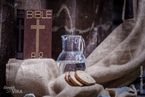 12. 3. 2020, 14:53 | DoporučitBohoslužbyJak konkrétně může vypadat společná nedělní modlitba? Tady najdete pár rad a tipů. Pořadí a obsah si samozřejmě můžete upravit podle situace a vašich preferencí.Příprava: přichystat si jak místo (svíčka, kříž, ikona…), tak např. texty písní a úryvek z Písma (ideálně z těch, které jsou vybrány na jednotlivé neděle).Začátek: společně začít písní, znamením kříže, úvodní modlitbou díků, chval.Smíření: chvilka ticha, po které můžeme vhodným způsobem (třeba stejně jako při mši) litovat hříchů a požádat Hospodina, případně bližní o odpuštění.Písmo: četba úryvku z Písma, po chvilce ticha se můžete pobavit o místech, která vás nějak zasáhla. Jsou-li přítomny děti, můžou scénu, příběh z Písma, nakreslit a společně se pak nad obrázkem můžete o úryvku pobavit.Prosby: modlitba za vaše konkrétní potřeby i za potřeby lidí kolem vás.Modlitba Páně: společná modlitba Otčenáše.Modlitbu můžete nechat doznít např. při kousku dobrého dezertu nebo u nějaké společenské hry.